Regulamin Konkursu na esej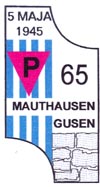 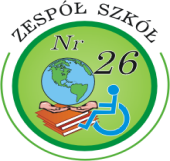 „Życie niegodne życia – jak literatura i historia oskarżają ludzkość za śmierć milionów, a współczesność broni godność człowieka””I. ZAŁOŻENIA OGÓLNECele konkursu:promowanie wśród młodzieży idei patriotyzmu, kształtowanie poczucia świadomości narodowej i szacunku wobec własnego państwa;szerzenie i kultywowanie pamięci wydarzeń II wojny światowej w pokoleniu młodych Polaków;rozwijanie zdolności literackich i umiejętności wyrażania myśli;Konkurs przeznaczony jest dla uczniów szkół gimnazjalnych i ponadgimnazjalnych. Uczniowie uczestniczą w konkursie indywidualnie. Konkurs organizowany jest w ramach projektu „Życie niegodne życia”.Organizatorem konkursu jest Zespół Szkół Nr 26 w Warszawie.II. TEMATYKA, FORMAT PRACŻycie niegodne życia (niem. Lebensunwertes Leben) – nazistowski termin używany na określenie tej części populacji ludzkiej, która nie miała prawa do życia i powinna zostać poddana eutanazji. Zorganizowany program eksterminacji osób chorych oraz tych, które należały do ras uważanych za gorsze, zgodnie z polityką rasową III Rzeszy (m.in. Żydów, Romów i Sinti, Słowian), prowadzony był w latach 1939–1944 w ramach Akcji T4. Doktryna Lebensunwertes Leben stała się ważnym elementem nazistowskiej propagandy III Rzeszy, prowadząc do – oraz stając się elementem – Holokaustu. Polityka mówiąca o ludziach „niegodnych życia” w odniesieniu do etnicznych Polaków znalazła swoje odzwierciedlenie w rozkazach Adolfa Hitlera, które posyłał dowódcom wojsk niemieckich na froncie wschodnim, nakazując im mordowanie „bez litości czy miłosierdzia, wszystkich mężczyzn, kobiet oraz dzieci polskiego pochodzenia lub posługujących się językiem polskim”. Podkreślając wagę tego zadania, Heinrich Himmler pisał: „Wszyscy Polacy powinni zniknąć z powierzchni świata. (...) Zasadniczą sprawą jest to, że wielki naród niemiecki powinien uświadomić sobie, że jego głównym zadaniem jest zgładzenie wszystkich Polaków.” Warto, zatem poznać ich wojenne losy i przekazać ich historię potomnym. Trudno opisać okrucieństwo wojny osobie, która jej nie przeżywała. Należy jednak zdawać sobie sprawę, ze wojna oprócz śmierci, niosła także ze sobą inne zło, spustoszenie ludzkiej psychiki, mord na wszelkich wartościach kierujących życiem człowieka. Literatura poświeciła wiele miejsca temu problemowi, oskarżając zbrodniczy system totalitarny, który doprowadził swym okrucieństwem do degradacji wartości ludzkiego istnienia, pozbawienie człowieka godności, wypaczenia moralności.Praca powinna być przygotowana przez uczestników konkursu indywidualnie z zachowaniem wszelkich praw autorskichJedna osoba może zgłosić do konkursu jeden esejPrace muszą spełniać następujące warunki:Każdy uczestnik konkursu może zgłosić jedną pracę (esej) nigdzie wcześniej niepublikowaną i nienagradzaną w innych konkursach.  Esej nadesłany na konkurs musi stanowić od początku do końca oryginalną twórczość osoby biorącej udział w konkursie i nie może w żadnej swej części stanowić plagiatu, być kopią lub fragmentem jakichkolwiek innych utworów.Ocenie podlega praca pisemna nadesłana w podanym terminie, napisana w języku polskim lub angielskim.Praca pisemna zgłoszona na konkurs nie może przekraczać objętości 12 000 znaków (bez spacji, przypisów dolnych i końcowych). Czcionka Times New Roman, rozmiar 12, interlinia 1,5 wiersza. Akceptowany format pracy to .doc lub .pdf.III. PRZEBIEG KONKURSU I TERMINYDyrektorzy szkół zainteresowanych udziałem w konkursie informują uczniów o jego  Regulaminie. Każda szkoła może wytypować do konkursu dowolną liczbę prac.W terminie do 01 kwietnia 2014 r. prace należy przesłać lub dostarczyć osobiście do Zespołu Szkół Nr 26, ul. Urbanistów 3, 02-397 Warszawa. 
W przypadku wysyłki pocztą o uznaniu pracy decyduje data stempla pocztowego (osobą odpowiedzialną jest Pani Halina Grabowska).Do pracy pisemnej musi zostać dołączona informacja zawierająca następujące dane: imię i nazwisko autora pracy;adres korespondencyjny;adres e-mail;telefon kontaktowy;adres szkoły, w której uczy się uczestnik konkursu.Dyrektor Zespołu Szkół Nr 26 w Warszawie powołuje niezależną Komisję Konkursową, która przeprowadza formalną kwalifikacją prac (zgodność 
z regulaminem), a następnie  dokonuje ich oceny uwzględniając następujące kryteria: zgodność pracy z tematem wiodącym konkursujasność wypowiedzioryginalność Decyzje Komisji Konkursowej są ostateczne. Informacja o wynikach konkursu zostanie przesłana na podany w metryczce adres poczty elektronicznej w terminie do  01 maja 2014 r. oraz zamieszczona na stronie internetowej Zespołu Szkół Nr 26 w Warszawie. Uroczystość wręczenia nagród odbędzie się w 05 czerwca 2014 r. w Warszawie. IV. KRYTERIA OCENY PRAC KONKURSOWYCH1. W celu oceny prac konkursowych Organizator powoła Komisję oceniającą, która przyzna:od 1 do 10 punktów za zgodność z ideą, celami i tematem konkursu;od 1 do 10 punktów za oryginalne podejście do tematu i walory literackie; od 1 do 5 punktów za przejrzystą strukturę pracy, spójność, estetykę oraz poprawność językową.   V. INFORMACJE O SPOSOBIE WYKORZYSTANIA LUB ZWROTU PRAC KONKURSOWYCHUdział w konkursie jest jednoznaczny z udzieleniem przez autorów prac prawa 
do nieodpłatnego ich wykorzystania przez Organizatorów konkursu, w każdej formie z użyciem wszelkich środków technicznych Prace nadesłane na konkurs przechodzą na własność Zespołu Szkół Nr 26 
w Warszawie. Udział w konkursie jest jednoznaczny z akceptacją regulaminu konkursu.  V. NAGRODY1.    Zdobywcy 3 pierwszych miejsc uzyskują tytuł laureata i otrzymują nagrody rzeczowe ufundowane przez Organizatora.Najlepsza praca będzie odczytana podczas uroczystości wyzwolenia obozu koncentracyjnego w Gusen.KONTAKT:Zespół Szkół Nr 26Adres: ul. Urbanistów 3, 02-397 Warszawae-mail: zsurba@wp.plTel. (22) 823 30 97 lub 501 725 391